Tabel nominal cu elevii participanțiConcursul Aventura lui PI ... Ediția a II-a22.02.2020Director adjunct,Prof. Negreț IulianaROMÂNIAMINISTERUL APĂRĂRII NAŢIONALE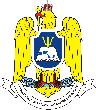 Colegiul Naţional Militar ,,Alexandru Ioan Cuza”Nr. _________NECLASIFICATExemplar unicNr. crt.Nume și prenumeClasaUnitate deînvățământNume și prenume profesori coordonatoriNume și prenume profesori coordonatoriPunctajul obținutPremiul obținutromânămatematicăPunctajul obținutPremiul obținutHuidiu Georgiana11Colegiul Național Militar ,,Alexandru Ioan Cuza”,ConstanțaMatache MihaelaNegreț Iuliana85PREMIUL IBeiu  Armand11Colegiul Național Militar ,,Alexandru Ioan Cuza”,ConstanțaMatache MihaelaNegreț Iuliana79PREMIUL IIDumitru Andrei11Liceul Teoretic,,Traian”, ConstanțaPavel MariaPanait Paula67PREMIUL IIITamaș  Giulia11Colegiul Național Militar ,,Alexandru Ioan Cuza”,ConstanțaMatache MihaelaNegreț Iuliana55MENȚIUNESalomia Andreea11Liceul Teoretic,,Lucian Blaga”,ConstanțaDumitru AnastasiaVasiluță Adriana52Ciufu Ionuț11Colegiul Național Militar ,,Alexandru Ioan Cuza”,ConstanțaMatache MihaelaSarău Maria49Haralambie Claudiu11Liceul Teoretic,,Lucian Blaga”,ConstanțaDumitru AnastasiaVasiluță Adrianaabs.Oancă  Diana11Colegiul Național Militar ,,Alexandru Ioan Cuza”,ConstanțaMatache MihaelaNegreț Iulianaabs.Bilboreanu Cristina11Colegiul Național Militar ,,Alexandru Ioan Cuza”,ConstanțaMatache MihaelaSarău Mariaabs.Bilboreanu Ecaterina11Colegiul Național Militar ,,Alexandru Ioan Cuza”,ConstanțaMatache MihaelaSarău Mariaabs.Vancea Raluca11Colegiul Național Militar ,,Alexandru Ioan Cuza”,ConstanțaMatache MihaelaSarău Mariaabs.